PROGRAMA 2023Carrera: Unidad Curricular: Equipo Docente: CONTENIDOS.Eje I:Sujeto-infancia. Las Dimensiones para la Comprensión de Los Sujetos del Nivel, el sujeto desde una perspectiva integradora (orgánico-físico-corporal-motora-afectiva-social-cognitiva) Concepciones de la infancia a través de la historia: la infancia como construcción social. La infancia en la cultura del consumo y el mercado. Cultura infantil e infancia posmoderna. Infancia e infancias. Eje II-Sujeto: conceptualización. Diferenciación entre lo individual, lo social y el advenimiento del sujeto. El desarrollo del niño. Distintos abordajes conceptuales para una mirada integral: principales aportes de la teoría psicogenética y la teoría psicoanalítica. Contextos familiar y escolar: Identidades, relaciones y mutuos compromisos:  docentes –institución – familia – comunidad. Importancia del rol del docente del nivel inicial como uno de los protagonistas en el desarrollo y en la constitución del proceso de subjetividad del niño. Eje III-Aprendizaje: conceptualización. El aprendizaje del niño del nivel inicial: elementos, características y dimensiones que lo configuran. La complejidad de la relación entre desarrollo cognitivo, aprendizaje y deseo en la construcción del conocimiento en el niño. El acto de enseñar en el nivel inicial: incluir la diversidad en todas sus manifestaciones como una de las herramientas para la educación integral del niño. Eje IV-Sujeto y juego: Significación del juego para el/la niño/a. Teorías psicológicas que explican el juego infantil. Teorías psicoanalíticas del juego: Freud, Winnicott, Aberastury. Teoría del juego de Piaget. Teoría socio histórica de Vigotsky, Elkonin, Brunner. El juego en el espacio de la sala: experiencia social, lenguaje y juego en el jardín maternal y de Infantes. El juego como recurso y como contenido.MARCO METODOLÓGICO.Este espacio curricular tiene el formato pedagógico de asignatura. El Diseño Curricular define la asignatura del siguiente modo: “Privilegian los marcos disciplinares. Se caracterizan por brindar conocimientos y por, sobre todo, modos de pensamiento y modelos explicativos de carácter provisional, evitando todo dogmatismo, como se corresponde con el carácter del conocimiento científico y su evolución a través del tiempo”. Estas unidades curriculares están destinadas a la profundización de problemas relevantes, orientadas al estudio autónomo y al desarrollo de habilidades vinculadas al pensamiento crítico para favorecer el desarrollo de capacidades de indagación, análisis, hipotetización, elaboración, y exposición. En este marco se realizarán:Reflexiones didácticas sobre los enfoques de enseñanza- aprendizaje en la educación inicial.Análisis crítico del diseño curricular jurisdiccional del nivel.Explicaciones teóricas que se orienten a problematizar la práctica docente.Discusiones en clase sobre la bibliografía leída que permitan el intercambio y la construcción colectiva de saberes disciplinares y didácticos. Asimismo, el equipo docente presentará una selección de lecturas obligatorias como bibliografía mínima y lecturas complementarias para el abordaje de los diferentes temas, que se articulará con el material bibliográfico de la biblioteca institucional a efectos de facilitar a las alumnas el contacto con textos variados.  Se implementarán de ser posible, charlas, talleres con el objeto de ampliar las vivencias y experimentar otros formatos de abordaje sobre el objeto de conocimiento y los contextos educativos. EVALUACIÓN Los criterios de evaluación que se sostienen en este proyecto de trabajo son: Considerar la capacidad de conceptualización, de relacionar los conceptos entre sí, aplicar dichos conceptos al análisis de situaciones prácticas y de problematizar críticamente los ejes teóricos y prácticos. Capacidad creativa de sus producciones.La capacidad de desarrollar el vocabulario apropiado y necesario para la explicación, desarrollo de los ejes que se abordarán en este espacio; tanto escrito como oral. Se tendrá especial atención a la participación real, ajustada al contexto de esta instancia de formación del alumno futuro docente. La evaluación del proceso estará centrada en los procedimientos y las actitudes puestas en juego en el proceso de resolución de problemáticas y desde lo conceptual, en la aplicación o utilización de los contenidos aprendidos a lo largo del desarrollo del espacio. ACREDITACIÓN. Condiciones para los alumnos regulares: Los alumnos regulares deberán cumplir con los siguientes requisitos:Acreditación por Promoción: para los alumnos que a la fecha de cierre del cursado hayan aprobado dos exámenes parciales integradores con una calificación comprendida entre los 7 (siete) y los 10 (diez) puntos; y cumplimiento del 80% de asistencia, exceptuándose los casos de enfermedad, problemáticas laborales u otros, que deberán ser certificados ante las autoridades institucionales en tiempo y forma en los que se requiere cumplir con el 70 % de asistencia.Acreditación con examen final para los alumnos que a la fecha de cierre del cursado hayan aprobado dos exámenes parciales individual o en parejas,  un trabajo práctico integrador grupal y su presentación oral a modo de coloquio final, con una calificación comprendida entre los 4 (cuatro) y los 10 (diez) puntos; y cumplimiento del 70% de asistencia, exceptuándose los casos de enfermedad, problemáticas laborales u otros, que deberán ser certificados ante las autoridades institucionales en tiempo y forma en los que se requiere cumplir con el 60 % de asistencia. En este caso, los alumnos se presentarán a la mesa de examen en los turnos correspondientes para ser examinados con el programa de estudio vigente. Los trabajos prácticos y exámenes parciales que no alcancen la calificación mínima (4 puntos), tienen derecho a una (1) instancia de recuperación.Observaciones: Quienes adeuden unidades curriculares correlativas no podrán acceder al cursado de esta unidad curricular hasta que no lo regularicen: Psicología Educacional y . Problemáticas de la Educación Inicial .Quienes no cumplimenten con el requisito de asistencia y aprobación de los trabajos prácticos, exámenes parciales o sus instancias de recuperación con 4 puntos pierden la condición de alumno regular.Quienes no cumplimenten con el 70 por ciento de asistencia, pierden la regularidad en la cursada. En este caso podrán recursar esta unidad curricular o rendir examen en calidad de alumno libre. Condiciones para los alumnos libres: Los alumnos libres deberán cumplir con los siguientes requisitos:Elaboración de una monografía (escrito) articulando alguna problemática vinculada a   los conceptos claves de los ejes propuestos en el recorte curricular: Infancias-Sujetos- juego- Aprendizaje y Enseñanza, con su defensa en presentación oral. Aprobada la instancia escrita se continúa con la oral. Esta propuesta se enmarcará en el Diseño Curricular Jurisdiccional que corresponda y la bibliografía propuesta en este programa de estudio. El escrito deberá considerar: portada, introducción, objetivos, contenido, conclusión y bibliografía. La versión escrita se entregará con 15 días de anticipación en el lugar, fecha y horario acordado con las profesoras, impreso en dos (2) copias papel, en sobre cerrado, con destinatario Equipo “Sujeto de la educación inicial/ Castro -García.”En la evaluación de la monografía se considerará: la originalidad de la propuesta, la coherencia y la pertinencia teórica, la redacción apropiada aplicando las normas del género académico y las referencias bibliográficas debidamente citadas (normas ISO o APA). Observación: si se comprueba la copia y/o plagio parcial y/o total del trabajo presentado se procederá a la desaprobación del alumno.Presentación a la mesa de examen en el turno correspondiente deberá estar aprobada la instancia escrita. La instancia oral para defender el escrito consistirá en un coloquio en el que deberá dar cuenta del dominio de los contenidos, enfoques y autores propuestos en el programa de estudio. La calificación definitiva será el resultado de la aprobación de ambas instancias. BIBLIOGRAFÍA DE LA UNIDAD CURRICULAR.LECTURA OBLIGATORIA:Baquero, Ricardo y Narodowski Mariano: “Escuela y construcción de infancia”; en Revista de IICE Año 3 (1994.) Baquero, Ricardo (1996): “Vigotsky y el aprendizaje escolar” Aique. (1997) En línea: https://kupdf.net/download/vigotsky-y-el-aprendizaje-escolar-ricardo-baquero_58a70f2a6454a7e80bb1e9cd_pdfCarli, Sandra “La cuestión de la Infancia. Entre la escuela, la calle y el shopping”. S. Carli Compiladora. Editorial Paidós, Buenos Aires (2006)Chica, Marco Fidel y Rosero Prado, Ana Lucía “La construcción social de la infancia y el reconocimiento de sus competencias” Revista Itinerario Educativo • ISSN 0121-2753- Año XXVI, N° 60 • Enero - junio de 2012- Facultad de Educación de la Universidad de San Buenaventura, Cali, Colombia. (Pág. 75 a 96) en línea: http://www.revistas.usb.edu.co/index.php/Itinerario/article/view/1401/1194Diseño Curricular de Educación Inicial. Pcia. Chubut. 2012http://repositorio.educacion.gov.ar/dspace/bitstream/handle/123456789/96374/EL002801.pdf?sequence=1Ruiz Carillo, Edgardo y Estrevel Rivera, Luis Benjamín “Revista Pensamiento Lógico” Volumen 8, Nro.15 https://revistas.javerianacali.edu.co/index.php/pensamientopsicologico/article/view/150/446González Castañón, D; Aznar, A; ¿Son o se hacen? Capítulo 1 “Marcos”. Novedades Educativas, Buenos Aires 2008. Apunte de Cátedra.El aprendizaje: introducción a las Teorías del Aprendizaje. Apunte de cátedra.https://www.orientacionandujar.es/wp-content/uploads/2015/12/INTRODUCCION-A-LAS-TEORIAS-DE-APRENDIZAJE.pdfJuego Infantil; Libro del alumno https://www.macmillaneducation.es/wp-content/uploads/2018/10/juego_infantil_libroalumno_unidad1muestra.pdfAprendizaje a través del juego https://www.unicef.org/sites/default/files/2019-01/UNICEF-Lego-Foundation-Aprendizaje-a-traves-del-juego.pdfKamii, Constance y Devries, Retha: “Juegos colectivos en la primera enseñanza”. Madrid: Visor (1988). En línea: http://dehesa.unex.es/bitstream/handle/10662/7396/0213-9529_1989_6_197.pdf?sequence=1&isAllowed=y  ¡¡¡ES LA RESEÑA DE UN LIBRO!!Rogoff, Bárbara: “El desarrollo cognitivo en el contexto sociocultural”; en Aprendices del pensamiento. Barcelona: Paidós. (1993)Sarlè, Patricia “Juego y Educación Inicial”- coordinado por Silvia Laffranconi. – 1ª ed. – Buenos Aires; Ministerio de Educación de la Nación, 2011. 64 p.; 22x17 cm. – (Temas de Educación Inicial / Silvia Laffranconi. En línea: http://repositorio.educacion.gov.ar/dspace/bitstream/handle/123456789/97021/2-Juego%2BEducacionInicial%28tapas%29.pdf?sequence=1Rodríguez Saens, Inés, “El Juego como contenido.” En “Lo importante es jugar… ¿Cómo entra el juego en la escuela? Cord. Sarlè Patricia- Ediciones Homosapiens. (2016) Cap. 4 en línea: http://nuestraescuela.educacion.gov.ar/wp-content/uploads/2017/05/Anexo-Jornada-Instituciona-N%C2%B01-Nivel-Inicial-Libro-Lo-importante-es-jugar-Capitulo-4.pdfSarlè, Patricia: “Enseñar en clave de juego” Noveduc. (2008) Siede, Isabelino: “Casa y jardín: complejas relaciones entre el Nivel Inicial y las familias. Homosapiens (2015).Siede Isabelino: “Las complejas relaciones entre el nivel inicial y las familias” en e-Eccleston. Temas de educación infantil. Año 13. Número 23. 1° Cuatrimestre de 2017.ISPEI “SARA C. DE ECCLESTON”. DFD. MINISTERIO DE EDUCACIÓN. GCBA.ISSN 1669- (pág. 101 a 118) En línea: https://ieseccleston-caba.infd.edu.ar/sitio/numeros-publicados/upload/Revista_23.pdfSkliar, Carlos: “Y si el otro no estuviera ahí? Notas para una pedagogía (improbable) de la diferencia.” Ed. Emv ediciones- Miño y Dávila (2007). En línea: http://www.igualdadycalidadcba.gov.ar/SIPEC-CBA/PolSocioeducativas/Documentos/Integracion/2016/Alteridades%20y%20Pedagogias%20-%20Carlos%20Skliar.pdfSkliar Carlos y Téllez Magaldy: “Conmover la educación. Ensayos para una pedagogía de la diferencia.” Noveduc. (2008) en línea: http://agmerparana.com.ar/wp-content/uploads/2017/09/SKLIAR-Carlos-y-TELLEZ-Magaldy-CONMOVER-LA-EDUCACION-ENS.pdfSkliar, Carlos “Pedagogía de las diferencias” Cap. 1. Noveduc. (2017) en línea: http://www.mendoza.edu.ar/wp-content/uploads/2017/11/PEDAGOGIAS-DE-LAS-DIFERENCIAS.pdfSouthwell, Myriam: Ser docente en el siglo XXI “El ejercicio profesional de los maestros de apóstoles a trabajadores de la educación” Entrevistas El portal educativo, en línea:  http://servicios.abc.gov.ar/lainstitucion/revistacomponents/revista/archivos/portal-educativo/numero02/archivosparaimprimir/ser_docente_en_el_siglo_21.pdfSerulnicoff, Adriana y Garbarino, Patricia “Juegos y Juguetes” en Ministerio de Educación, Ciencia y Tecnología. Consejo Federal de Cultura y Educación. Serie: Cuadernos para el aula 11. En línea:http://repositorio.educacion.gov.ar:8080/dspace/bitstream/handle/123456789/96733/EL001223.pdf?sequence=1Terigi, Flavia. (2010). CONFERENCIA "Las cronologías de aprendizaje: un concepto para pensar las trayectorias escolares". Argentina. En Línea: https://www.chubut.edu.ar/concurso/material/concursos/Terigi_Conferencia.pdfViolante, Rosa “La centralidad del juego como uno de los pilares de la didáctica de la educación inicial.” Conferencia Cátedra Abierta Juego. Ministerio Nacional de Educación. Dirección de Educación Inicial. Septiembre 2011 En línea: https://des-for.infd.edu.ar/sitio/upload/LacentralidaddeljuegoConferenciaRosaViolante.pdfBIBLIOGRAFÍA COMPLEMENTARIA.Baquero, Ricardo Psicología educacional. - 1a ed. - Buenos Aires: Ministerio de Educación de la Nación, 2010. 42 p.; 23x17 cm. - (Aportes para el desarrollo curricular en línea: Berdichevsky, Patricia: “Primeras huellas.” Homo Sapiens. (2009) Introducción- Cap. 1 (pág. 21 a 55)Butler Bowdon, Tom: “Jean Piaget: El Lenguaje y el Pensamiento en el niño” Cap. 39 en “50 clásicos de la Psicología.” Editorial Sirio S.A (2007)Elkonin, Daniil: “Psicología del juego”. Editorial Visor libros, Madrid (1980) en línea: http://libertario.arte.bo/biblioteca/sites/default/files/2017-12/DANIIL%20ELKONIN_.pdfFreud, Sigmund: “Esquema del Psicoanálisis”. Editorial Paidós (2008)Borzone A. M, Rosemberg, C. y otras: “Los niños y las niñas: los caminos de su desarrollo”. En Niños y maestros por el camino de la alfabetización. Colihue, Buenos Aires, 2011. Labinowicz, Ed: “Introducción a Piaget. Pensamiento-Aprendizaje-Enseñanza” Sistemas técnicos de Edición S.A México (1986)Ministerio de Educación de la Nación “Ludotecas escolares para el nivel inicial: fundamentación pedagógica y aspectos organizativos” / coordinado por Silvia Laffranconi. - 1a ed. - Buenos Aires (2011) en línea: http://repositorio.educacion.gov.ar:8080/dspace/bitstream/handle/123456789/97023/1-Ludotecas.pdf?sequence=1Moreau, Lucía: “Sujetos de la educación inicial” Lucía Moreau y Rosa Windler. 1a ed. - Buenos Aires: Ministerio de Educación de la Nación, 2010. (Aportes para el desarrollo curricular) En línea: https://cedoc.infd.edu.ar/wp-content/uploads/2020/01/Sujetos_de_Inicial.pdfSarlè, Patricia “El juego en el Nivel Inicial. Fundamentos y reflexiones en torno a su enseñanza. Propuestas de enseñanza 1.” Organización de los Estados Iberoamericanos para la educación, la ciencia y la cultura. (2010) Buenos Aires. Argentina. En línea: http://oei.org.ar/lineas_programaticas/documentos/infanciaB01.pdfSarlè, Patricia “El juego en el Nivel Inicial. Juego con objetos y juego de construcción. Casas. Cuevas y Nidos. Propuestas de enseñanza 2”. Organización de los Estados Iberoamericanos para la educación, la ciencia y la cultura. (2010) Buenos Aires. Argentina. En línea: http://oei.org.ar/lineas_programaticas/documentos/infanciaB02.pdfSarlè, Patricia “El juego en el Nivel Inicial. Juego dramático. Hadas, brujas y duendes. Propuestas de enseñanza 3.” Organización de los Estados Iberoamericanos para la educación, la ciencia y la cultura. (2010) Buenos Aires. Argentina. En línea: http://oei.org.ar/lineas_programaticas/documentos/infanciaB03.pdfSarlè, Patricia “El juego en el Nivel Inicial. Juego reglado. Un álbum de juegos. Propuestas de enseñanza 4.” Organización de los Estados Iberoamericanos para la educación, la ciencia y la cultura. (2010) Buenos Aires. Argentina. En línea: http://oei.org.ar/lineas_programaticas/documentos/infanciaB04.pdfTerigi, Flavia:  Sujetos de la educación. - 1a ed. - Buenos Aires: Ministerio de Educación de la Nación, 2010.- (Aportes para el desarrollo curricular) En línea: https://cedoc.infd.edu.ar/upload/Sujetos_de_la_Educacion.pdfUllúa, Jorge: “Volver a Jugar en el Jardín. Una visión de la educación infantil natural personalizada” Homosapiens (2012)ARTICULACIÓN.Junto con la participación de la Coordinadora de carrera se suscitará la articulación con unidades curriculares afines de la formación docente de las carreras de inicial a saber: “Psicología Educacional”, “Problemáticas de la Educación Inicial”, “Juego y Expresión corporal” con el propósito de potenciar las dimensiones lúdicas, creativas y críticas de los estudiantes en formación poniendo en valor las experiencias transitadas en su trayectoria. También, con la carrera de Educación Especial: “Sujetos de la Educación Especial”, “Problemáticas del Desarrollo”, “Educación temprana” con el objetivo de acercar a los estudiantes a prácticas asociadas al entorno académico próximo, a la vez que constituyen herramientas que podrán enriquecer sus miradas respecto del objeto de conocimiento y fortalecer el desarrollo reflexivo y autónomo de los futuros profesionales. Se piensa en la posibilidad de organizar encuentros y/o jornadas, una por cuatrimestre, para:Analizar y relacionar textos, películas, entrevistas, marcos normativos etc., en coherencia con los contenidos abordados, habilitando espacios de producción de saberes y experiencias que vinculen la teoría y la práctica.Proponer conversatorios para debatir y reflexionar sobre aquellas percepciones que adquieren en los espacios de otras asignaturas o espacios curriculares con relación a: escenarios, materiales, intervenciones docentes, formas de enseñar y evaluar, etc., que se vinculan con formación inicial.Realizar encuentros de aprendizaje con especialistas y profesionales, para socializar de investigaciones y experiencias profesionales.CONTRATO PEDAGÓGICO.Se abordará en la primera clase, juntamente con la presentación del programa de la materia. Se busca que sea una construcción colectiva donde prime la participación democrática en la concreción de acuerdos que involucren “compromisos de las docentes, de las alumnas y comunes.” En este proceso de elaboración conjunta, los acuerdos convenidos se enmarcarán en el ROM y RAM, y se podrán revisar a pedido de cualquiera de los actores de la comunidad áulica, con el objeto de mejorar cualquiera de sus aspectos durante el desarrollo de la cursada.Prof. Castro Patricia                                               Prof. Marlene García           egopatitus@hotmail.com                              803marlene.garcia803@gmail.comDirección General de Educación Superior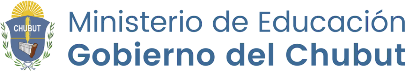 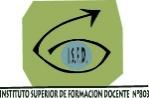 Instituto Superior de Formación Docente N° 803Puerto MadrynPROFESORADO DE EDUCACIÓN INICIAL (Resol.237/22)SUJETO DE LA EDUCACIÓN INICIAL (ASIGNATURA)	PROF. PATRICIA VERÓNICA CASTRO - PROF. MARLENE GARCÍA